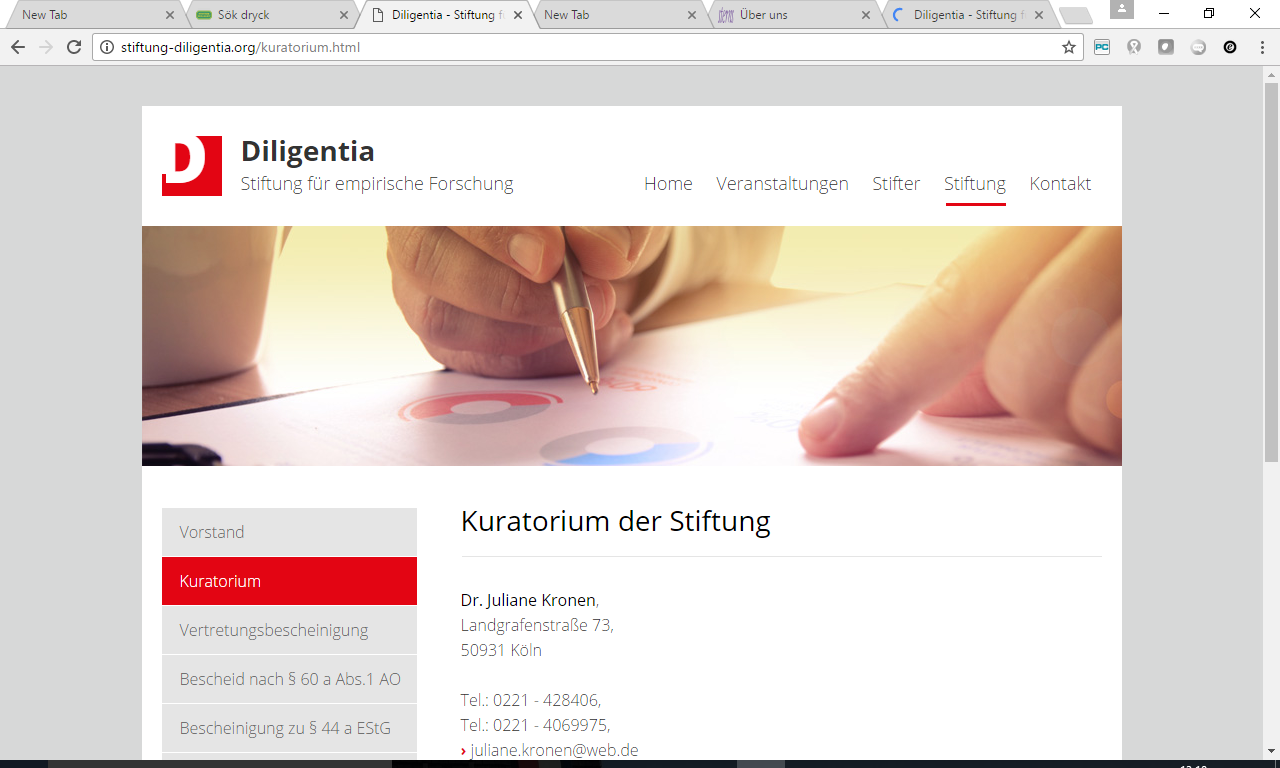 Maximale Länge des ausgefüllten Formblattes: zwei DinA 4-Seiten, 12er-SchriftgrößeAntragstellende (Name, Institution, Kontaktdaten):Titel der Forschungsarbeit:Quelle (Publikation):Darstellung der transdisziplinären Forschungsleistung:Vorstellung der Antragstellenden (CVs und Publikationen) 